Praying the Parable of the SowerThe Rev. Sylvia Miller-MutiaCross: We pray to God, the One who creates, the One who befriends, the one who inspires; Who holds us close wherever we go, whatever we do, who’s holding us now.  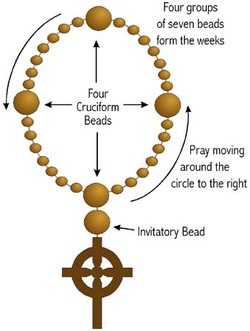 Invitatory: God creates life.   Life beholds beauty.  Beauty begets love.  Love is the life of God.Cruciform 1: Remember the sower who went out to sow, and some seeds fell along the path and the birds ate the seeds…  Week 1:  God, plant your love deep in me. (Deep…)Cruciform 2: Remember the seeds that fell among stones, and the seeds could not take root, and the sun scorched the plants.Week 2: God, let your love take root in me  (Root…)Cruciform 3: Remember the seeds that fell among the thorns, and the thorns choked the plants.  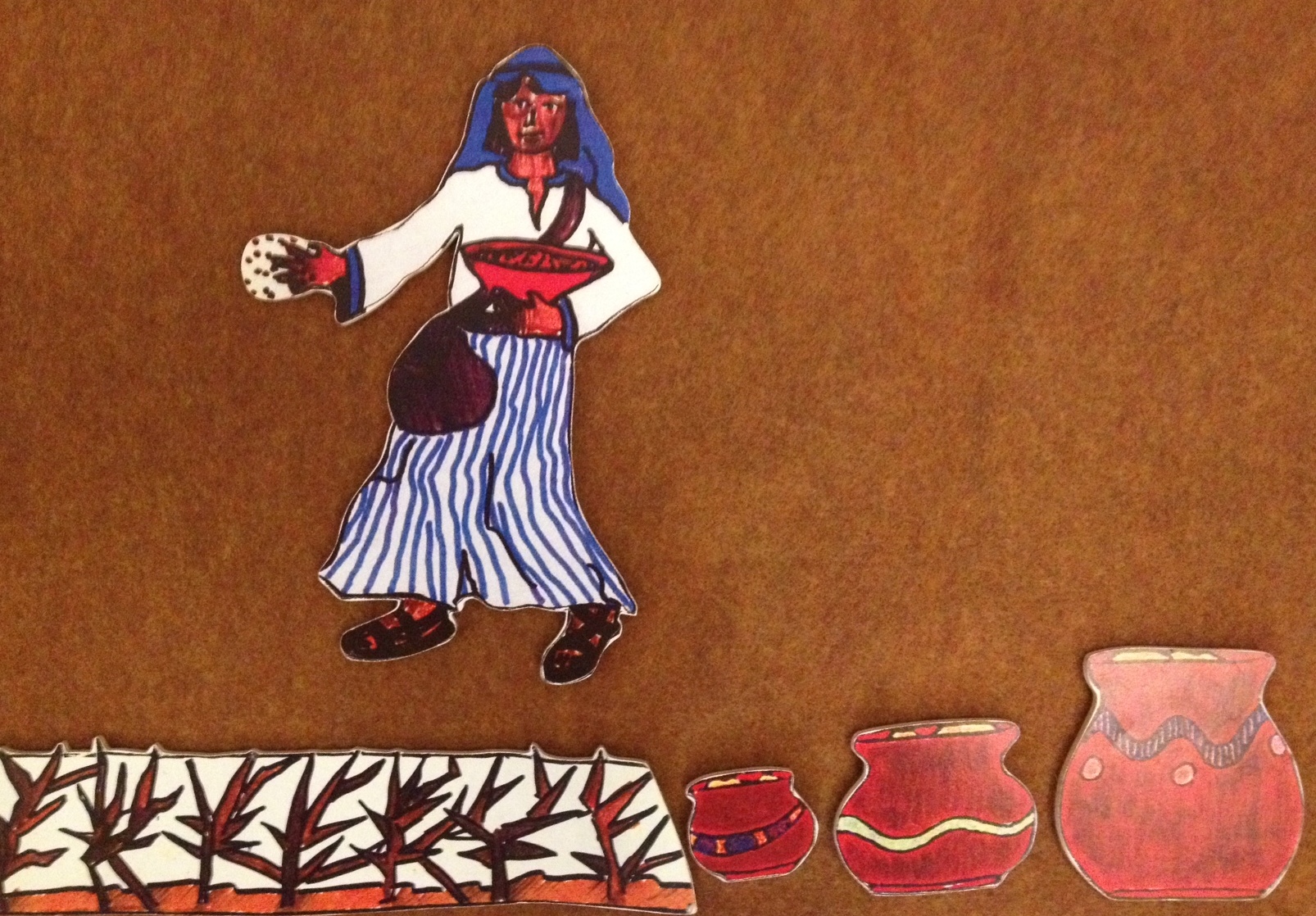 Week 3:  God, make space for your love in me (Space…)Cruciform 4:  Remember the seeds that fell on good earth, and the plants grew and grewWeek 4:  God let your love grow in me (Grow…)   